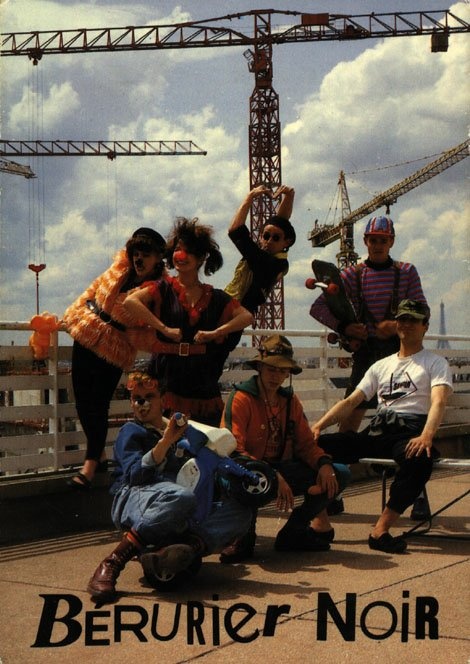 Bérurier noir(1981 à 1989 et 2003 à 2006, France)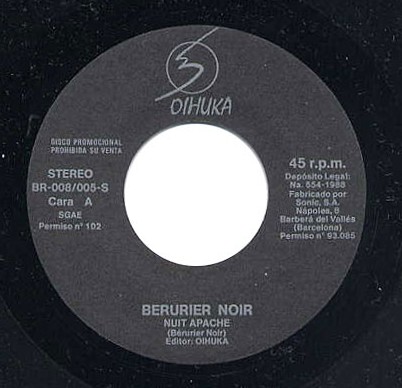 45 tours de Bérurier noir. 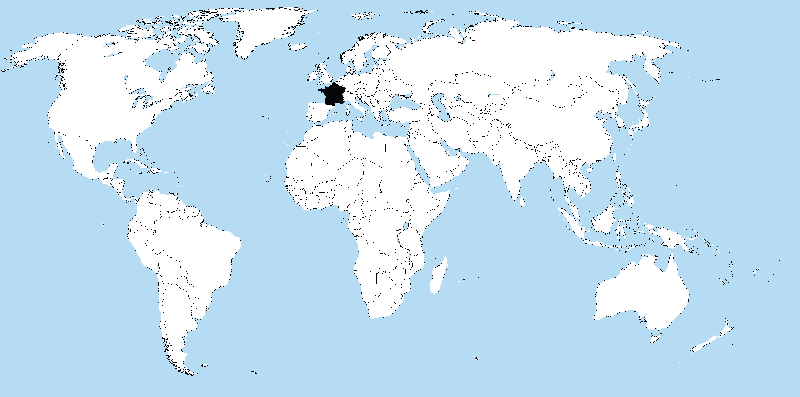 France sur la carte